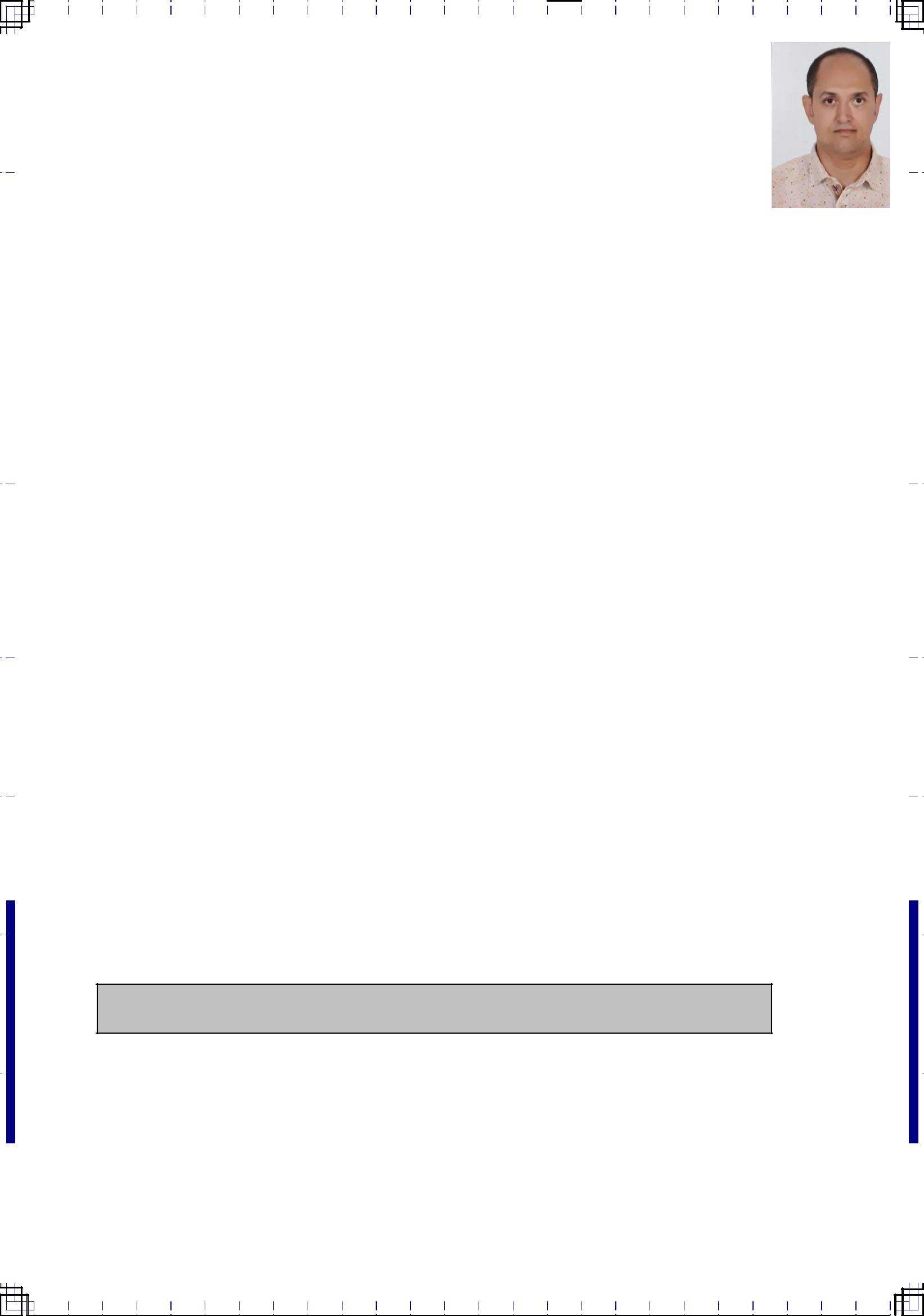 Certified from Sharjah Municipality as Pest Control Supervisor.Certified from Dubai Municipality as Pest Control SupervisorWORK EXPERIENCEData entry in Desert Development Center in American University in Cairo 9/1997 – 12/1997.Manager of Agriculture Material Shop & Landscaping In R.A.K - U.A.E 7/2002 – 05/2004Agriculture Engineer in SWAIDAN TRADING L.L.C. at Red Palm Weevil Control Project – DUBAI – U.A.E - 11/2012 – 11/2014Agriculture Engineer & Best Control Supervisor in Al- Kebrat Al- Elmia Building &Agriculture Engineer in Sumaco Man Bower in Ministry of Environment & water in U.A.E - 2/2015 – 9/2015Agriculture Engineer in SWAIDAN TRADING L.L.C. at Red Palm Weevil Control Project – DUBAI – U.A.E –01/10/2015 – 30/05/2017ADFSC – Abu Dhabi Farmer Services Center – 18/11/2017 – until nowCURRICULUM VITACURRICULUM VITACURRICULUM VITACURRICULUM VITACURRICULUM VITACURRICULUM VITACURRICULUM VITACURRICULUM VITACURRICULUM VITACURRICULUM VITACURRICULUM VITACURRICULUM VITACURRICULUM VITACURRICULUM VITACURRICULUM VITACURRICULUM VITACURRICULUM VITACURRICULUM VITACURRICULUM VITACURRICULUM VITACURRICULUM VITACURRICULUM VITACURRICULUM VITACURRICULUM VITACURRICULUM VITACURRICULUM VITACURRICULUM VITACURRICULUM VITACURRICULUM VITACURRICULUM VITACURRICULUM VITACURRICULUM VITACURRICULUM VITACURRICULUM VITACURRICULUM VITACURRICULUM VITACURRICULUM VITACURRICULUM VITACURRICULUM VITACURRICULUM VITACURRICULUM VITACURRICULUM VITACURRICULUM VITACURRICULUM VITACURRICULUM VITAPERSONAL DATAPERSONAL DATAPERSONAL DATAPERSONAL DATAPERSONAL DATAPERSONAL DATAPERSONAL DATAPERSONAL DATAPERSONAL DATAPERSONAL DATAPERSONAL DATAPERSONAL DATAPERSONAL DATAPERSONAL DATAPERSONAL DATAPERSONAL DATA Name Name: Walid : Walid : Walid : Walid : Walid : Walid  Name Name: Walid : Walid : Walid : Walid : Walid : Walid  Gender Gender: Male: Male: Male: Male: Male: Male Date of Birth Date of Birth: 1st /12/1973: 1st /12/1973: 1st /12/1973: 1st /12/1973: 1st /12/1973: 1st /12/1973 Date of Birth Date of Birth: 1st /12/1973: 1st /12/1973: 1st /12/1973: 1st /12/1973: 1st /12/1973: 1st /12/1973 Place of Birth Place of Birth: Cairo: Cairo: Cairo: Cairo: Cairo: Cairo Place of Birth Place of Birth: Cairo: Cairo: Cairo: Cairo: Cairo: Cairo Nationality Nationality: Egyptian: Egyptian: Egyptian: Egyptian: Egyptian: Egyptian Nationality Nationality: Egyptian: Egyptian: Egyptian: Egyptian: Egyptian: Egyptian Marital Status Marital Status: Married: Married: Married: Married: Married: Married License License: U.A.E license available from 1991: U.A.E license available from 1991: U.A.E license available from 1991: U.A.E license available from 1991: U.A.E license available from 1991: U.A.E license available from 1991 License License: U.A.E license available from 1991: U.A.E license available from 1991: U.A.E license available from 1991: U.A.E license available from 1991: U.A.E license available from 1991: U.A.E license available from 1991EDUCATIONEDUCATION First University Degree First University Degree: B.Sc. Agriculture Science.: B.Sc. Agriculture Science. First University Degree First University Degree: B.Sc. Agriculture Science.: B.Sc. Agriculture Science. University University: Cairo University: Cairo University Faculty Faculty: Agriculture: Agriculture Faculty Faculty: Agriculture: Agriculture Major Major: Social Science & Horticulture: Social Science & Horticulture Major Major: Social Science & Horticulture: Social Science & Horticulture Graduation Year Graduation Year: 1997 Computer Computer: Windows XP, Ms Word XP, Al- Thurya: Windows XP, Ms Word XP, Al- ThuryaTrainingTrainingand development Institute R.A.K – U.A.Eand development Institute R.A.K – U.A.ETrainingTrainingand development Institute R.A.K – U.A.Eand development Institute R.A.K – U.A.Eand development Institute R.A.K – U.A.Eand development Institute R.A.K – U.A.E Spoken Language Spoken Language: Arabic Degree "Excellent".: Arabic Degree "Excellent".levellevelEnglish Degree "V. Good" - A.U.C 3 Courses 9-12English Degree "V. Good" - A.U.C 3 Courses 9-12levellevelEnglish Degree "V. Good" - A.U.C 3 Courses 9-12English Degree "V. Good" - A.U.C 3 Courses 9-12levellevelPublic speaking.Public speaking.levellevelPublic speaking.Public speaking.Public speaking.Public speaking.2)  Data Collector in Beser Center, Cairo (Egypt)2)  Data Collector in Beser Center, Cairo (Egypt)2)  Data Collector in Beser Center, Cairo (Egypt)2)  Data Collector in Beser Center, Cairo (Egypt)2)  Data Collector in Beser Center, Cairo (Egypt)2)  Data Collector in Beser Center, Cairo (Egypt)6/1997 –2)  Data Collector in Beser Center, Cairo (Egypt)2)  Data Collector in Beser Center, Cairo (Egypt)2)  Data Collector in Beser Center, Cairo (Egypt)2)  Data Collector in Beser Center, Cairo (Egypt)2)  Data Collector in Beser Center, Cairo (Egypt)2)  Data Collector in Beser Center, Cairo (Egypt)6/1997 –02/1998.02/1998.02/1998.02/1998.3)Sales & Marketing for Fertilizers and pesticides & Agriculture8/1999 – 05/2002Engineer for Crops and Farms in BELMOUR Trading Agencies Corps.Engineer for Crops and Farms in BELMOUR Trading Agencies Corps.In Abu Dhabi - U.A.E (Experience Certificate Available).